РЕШЕНИЕ -проектот  «____»   сентября   2017 года     №_____В целях реализации положений статьи 8 Градостроительного кодекса Российской Федерации и Федерального закона от 29 декабря 2014 года №456-ФЗ «О внесении изменений в Градостроительный кодекс Российской Федерации и отдельные законодательные акты Российской Федерации», в соответствии с Федеральным законом от 06 октября 2003 года №131-ФЗ «Об общих принципах организации местного самоуправления в Российской Федерации», Постановлением Правительства Российской Федерации от 01 октября 2015 года №1050 «Об утверждении требований к программам комплексного развития социальной инфраструктуры поселений, городских округов», руководствуясь Уставом муниципального образования Вындиноостровское сельское поселение Волховского муниципального района Ленинградской области:	1. Утвердить программу комплексного развития социальной инфраструктуры в муниципальном образовании Вындиноостровское сельское поселение Волховского муниципального района Ленинградской области, согласно приложению.	2. Настоящее решение вступает в силу после официального опубликования и подлежит размещению на официальном сайте МО Вындиноостровское сельское поселение.	3. Контроль за реализацией программы оставляю за собой. ГлаваМО Вындиноостровское сельское поселение                        А.А.Сенюшкин                                     «УТВЕРЖДЕНА»Решением совета депутатов муниципального образования Вындиноостровское сельское поселение Волховского муниципального района Ленинградской области                                                                       от  «   »  сентября 2017 года № ___           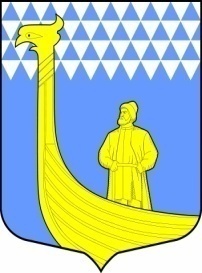 ПРОГРАММА КОМПЛЕКСНОГО  РАЗВИТИЯ  СОЦИАЛЬНОЙ  ИНФРАСТРУКТУРЫ  МУНИЦИПАЛЬНОГО ОБРАЗОВАНИЯВЫНДИНООСТРОВСКОЕ СЕЛЬСКОЕ ПОСЕЛЕНИЕ ПРИМЕНИТЕЛЬНО К ДЕРЕВНЕ ВЫНДИН ОСТРОВ ВОЛХОВСКОГО МУНИЦИПАЛЬНОГО РАЙОНА ЛЕНИНГРАДСКОЙ ОБЛАСТИ  на  2018 - 2034 гг.Паспорт программы  «Комплексного развития социальной  инфраструктуры муниципального образования Вындиноостровское сельское поселение Волховского муниципального района Ленинградской области на 2018-2034 годы»2. Характеристика существующего состояния социальной инфраструктуры2.1.Описание социально-экономического состояния поселения.    Муниципальное образование Вындиноостровское сельское поселение входит в состав Волховского муниципального района Ленинградской области и расположено в южной части Волховского района. Границы Вындиноостровского сельского поселения определены областным законом от  06 сентября 2005 года № 56-ОЗ «Об установлении границ и наделении соответствующим статусом муниципального образования Волховский муниципальный район и муниципальных образований  в его составе». Административным центром сельского поселения является деревня Вындин Остров, расположенная в 15 км районного центра г.Волхов. При разработке Программы комплексного развития социальной  инфраструктуры   поселения   Ленинградской  области на 2017-2034 год(далее     по тексту программа КРСИ) использовались и учитывались материалы правил землепользования и застройки , Генеральный план муниципального образования Вындиноостровское сельское поселение применительно к деревни Вындин Остров. На севере муниципальное образование граничит с Кисельнинским сельским поселением,  на  северовостоке  с Волховским городским поселением, на востоке  с Бережковским сельским поселением., на юге вдоль по реке Волхов, огибая с востока остров Антоновский (включая его), до границы Волховского района с Киришским районом, на западе по границе Волховского района до пересечения со смежной границей Киришского и Кировского районов с Кировским районом.Выгодное географическое и транспортно-транзитное положение делаетинвестиционную привлекательность территории. Перспективы экономического роста Вындиноостровского сельского поселения связаны со специализацией  сельского хозяйства, ориентированного на молочно-мясное животноводство, племенное животноводство, а также развитие транспортно-логистических функций.В соответствии с областным законом от 15 июня 2010 г. № 32-оз «Об административно- территориальном устройстве Ленинградской области и порядке его изменения» в Вындиноостровское сельское поселение входят 18 сельских населенных пунктов.   Численность населения Вындиноостровского сельского поселения на 01.01.17 года  составляет 1718 человек . В д. Вындин Остров  проживает 1153 чел., что составляет  67,1  % от численности населения сельского поселения. Все населенные пункты МО Вындиноостровское сельское поселение  имеют различную численность населения.  Вторым населенным  пунктом после Вындин Острова по количеству постоянно проживающих жителей  является  деревня Гостинополье, количество жителей 134 человека,  далее  деревня Морозово-86 жителей, деревня Бор -81 житель, деревня Вольково -74 жителя. В деревнях: Козарево, Теребочево, Плотичное количество постоянно проживающих жителей меньше 50 человек, в остальных 9 населенных пунктах численность постоянно проживающих граждан меньше 20 человек.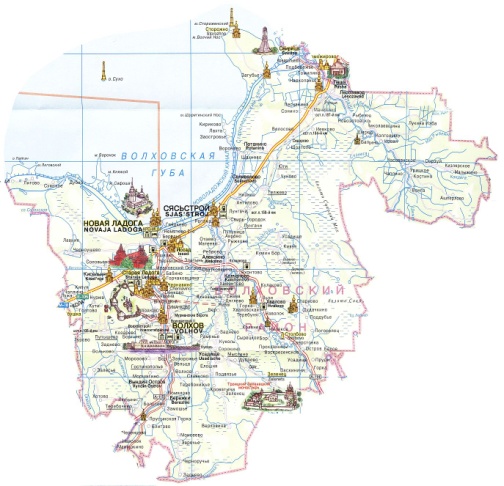 В течение последних 10-ти лет в сельском поселении динамика численности населения является более или менее стабильной.   На показатели рождаемости влияют: материальное благополучие, государственные выплаты на  ребенка, наличие собственного жилья, уверенность в будущем подрастающего поколения.Анализ системы расселения на территории сельского поселения   приведен в таблице 1 и диаграмме 1;                                                 диаграмма 1Национальный состав населения сравнительно однороден. Большая часть приходится на долю русских (около 95 %), помимо встречаются такие национальности как украинцы, белорусы,  татары, вепсы и другие. Территория административного центра поселения, деревни Вындин Остров  -  134 га, что составляет 0,04 % от  установленных административных границ  поселения  – 33 тыс.га. Деревня Вындин Остров имеет сегодня всю инфраструктуру: природный газ, горячее и холодное водоснабжение, водоотведение.Современное использование территории дер.Вындин ОстровВолховского муниципального образованияТаблица 12.2. Технико-экономические параметры существующих объектов социальной инфраструктуры поселения, сложившийся уровень обеспеченности населения поселения услугами объектов социальной инфраструктуры поселения. Сложившиеся условия функционирования и развития учреждений социальной сферы требуют проведения государственной политики, направленной на рациональное использование ограниченных инвестиционных ресурсов. Разработке инвестиционного плана должен предшествовать анализ экономической ситуации в отраслях социальной сферы и, прежде всего, анализ деятельности учреждений социальной сферы. При составлении плана инвестиционной деятельности по строительству социальных объектов необходимо ориентироваться на:  структурные изменения, происходящие в отраслях социальной сферы, включая ликвидацию избыточных площадей учреждений этой сферы;  прогнозируемые объемы гарантированных социальных услуг, рассчитанные на основе нормативов потребности населения в этих услугах, с учетом полной профильной загрузки учреждений;  расширение, реконструкцию, техническое перевооружение действующих учреждений, работающих с перегрузкой;  замену ветхого и аварийного фонда, а также помещений, не отвечающих санитарно-эксплуатационным нормам, в случае невозможности осуществления капитального ремонта этого фонда и необходимости его ликвидации;Расчеты потребности субъекта Российской Федерации в объектах здравоохранения, образования и культуры должны осуществляться с учетом данных о мощности (пропускной способности) действующих учреждений в районе, социальных норм и нормативов, одобренных Распоряжением Правительства Российской Федерации от 3 июля 1996 года №1063-р, стандартов предоставления соответствующих социальных услуг, прогноза численности всего населения, в том числе детей, реструктуризации сети учреждений, а также природно-географических и социально-экономических особенностей региона. Разность между минимальной нормативной потребностью в социальных услугах и возможностями действующих учреждений социальной сферы всех форм собственности определяет потребность в развитии сети этих учреждений. При определении потребности в учреждениях социальной сферы в сельской местности следует иметь в виду, что важнейшим фактором доступности социальных учреждений для населения является степень удаленности этих учреждений от мест проживания населения.  Определение потребности в социальных объектах для сельского населения должно осуществляться также с учетом конкретных условий, влияющих на организацию социальных услуг населению в отдельных районах (плотность населения, состояние дорог, транспорта, климатические условия и т.д.)Оценка и анализ уровня обеспеченности МО Вындиноостровское сельское поселение применительно к деревни Вындин Остров объектами социальной инфраструктуры осуществляется в три этапа: 1. Анализ существующей ситуации в отраслях социальной сферы и, прежде всего, анализ деятельности учреждений социальной сферы их эффективности и достаточности для обеспечения минимальных нормативных потребностей населения по видам социальных услуг;2. Разработка и обоснование перечня мероприятий по проектированию, строительству, реконструкции объектов социальной инфраструктуры в соответствии с нормативными требованиями, которые предусмотрены государственными и муниципальными программами, стратегией социально-экономического развития Волховского муниципального района и планом мероприятий по реализации стратегии социально-экономического развития, планом и программой комплексного социально-экономического развития района, инвестиционными программами субъектов естественных монополий, договорами о развитии застроенных территорий, договорами о комплексном освоении территорий, иными инвестиционными программами и договорами, предусматривающими обязательства застройщиков по завершению в установленные сроки мероприятий по проектированию, строительству, реконструкции объектов социальной инфраструктуры. 3. Разработка плана инвестиционной деятельности по развитию социальной инфраструктуры на территории   поселения.Существующая сеть учреждений социального и культурно-бытового обслуживания населения Вындиноостровского сельского поселения представлена административно-хозяйственными, учреждениями образования, культуры, здравоохранения, торговли, общественного питания, туризма. Современный уровень развития сферы социально-культурного обслуживания в ассортименте предоставляемых услуг обеспечивает полноценное удовлетворение потребностей населения. В таблице 4 представлены показатели обеспеченности населения МО Вындиноостровское сельское поселение  учреждениями социальной инфраструктуры  (по состоянию на 2017 год). Обеспеченность населения МО Вындиноостровское сельское поселение учреждениями социальной инфраструктуры Таблица 4КультураКультурно-досуговые услуги населению МО Вындиноостровское  сельское поселение» оказываются МБУКС“Вындиноостровский Центр Досуга», деятельность которого  направлена на поддержку самодеятельного художественного творчества, выявление наиболее ярких, талантливых представителей самодеятельных коллективов, создание равного доступа культурно-досуговой деятельности для всех слоев населения в муниципальном образовании, повышение культурного уровня населения, организация праздников, библиотечное обслуживание населения, занятие населения физической культурой и спортом. Учреждение составляют: Дом культуры и библиотека. В Доме культуры поселения созданы взрослые и детские коллективы, работают кружки для взрослых и детей различных направлений: танцевальные, музыкальные и т.д. Одним из основных направлений работы  является работа по организации досуга детей и подростков, это: проведение интеллектуальных игр, дней молодежи, уличных и настольных игр, различных спартакиад, проведение единых социальных действий.Задача в культурно-досуговых учреждениях - вводить инновационные формы организации досуга населения и  увеличить процент охвата населения. Проведение этих мероприятий позволит увеличить обеспеченность населения сельского  поселения   культурно-досуговыми  услугами.В 2018 году в состав учреждения войдет физкультурно-оздоровительный комплекс (ФОК) построенный по государственной программе «Развитие физической культуры и спорта в Ленинградской области».В настоящее время бюджетное финансирование культуры значительно отстает от стремительно возрастающих под влиянием инфляции потребностей организаций культуры в финансовых средствах. Отсюда следуют такие проблемы как: недостаточная оснащенность, недостаточное внедрение информационных технологий. Необходима поддержка. Этими проблемами продиктована необходимость разработки и принятия настоящей Программы.Физическая культура и спортРазвитие физической культуры и спорта является основополагающей задачей для полноценного и всестороннего развития общества. Физическая культура и спорт как составляющая часть здорового образа жизни населения могут выступать как эффективное средство реабилитации и социальной адаптации, а так же как фактор улучшения самочувствия, повышения уровня физической подготовленности, удовлетворения потребности в общении, расширении круга знакомств, самореализации при занятиях спортом. В муниципальном образовании для развития и повышения роли физической культуры и спорта, в формировании здорового образа жизни населения сельского поселения,   обеспеченность спортивными сооружениями всех групп населения сельского поселения составляет 100%.  В деревне Вындин Остров -достаточно  высокий уровень материальной базы для занятий спортом;- имеются проблемы в недоступности качественной спортивной формы и спортивного инвентаря.Несмотря на спортивно-оздоровительную работу, проводимую в сельском поселении, отмечается недостаточная вовлечённость в систематические занятия физической культурой и спортом граждан. В связи, с чем необходимо увеличивать количество проводимых мероприятий среди лиц разных возрастных категорий и создать необходимые для занятий условия.Муниципальная Программа носит комплексный характер и обеспечивает последовательность в реализации системы мер по решению вышеуказанных проблемных вопросов, направленных на обеспечение условий для развития на территории   поселения физической культуры и массового спорта, организации проведения физкультурно-оздоровительных и спортивных мероприятий поселения.Жилищный фондЖилищный фонд Вындиноостровского сельского поселения составляет  19 тысяч м2 общей площади.   Жилищная обеспеченность составляет 18  кв.м. на человека, что существенно ниже средних показателей по стране, которые составляют 21-22 кв.м. на человека. Весь многоквартирный жилой фонд  с горячим и холодным водоснабжением. Существует проблема по обеспечению жильем населения.  Жители муниципального образования    участвуют в различных программах по обеспечению жильем: «Жилье молодым семьям»,  «Социальное развитие  села»,реализуется 105-ОЗ    «О бесплатном предоставлении  земельных участков для ИЖС в Ленинградской области», и т.д.   Развитие среды проживания населения  поселения  создаст непосредственные условия для повышения качества жизни нынешнего и будущих поколений жителей. Перед органами местного самоуправления поселения стоит задача,  улучшение  качества  предоставляемых  услуг и комфортности проживания граждан. Поселение не может развиваться без учета состояния и перспектив развития инженерных систем жизнеобеспечения, которые включают в себя такие составные части, как теплоснабжение,  водоснабжение и  водоотведение, газификация.Непосредственно под развитием систем коммунальной инфраструктуры поселения понимается проведение комплекса мероприятий нормативно-правового, организационного и иного характера, направленных на повышение качества жизни населения поселения, понимание жителями поселения сложности проводимой коммунальной реформы, а также подготовку и проведение соответствующих инвестиционных программ.Здравоохранение Здравоохранение является одним из важнейших подразделений социальной инфраструктуры.    Объектом  здравоохранения      в МО Вындиноостровское сельское поселение является современный фельдшерско-акушерский пункт (ФАП), в деревне Вындин Остров, построенный по государственной программе «Социальное развитие села». 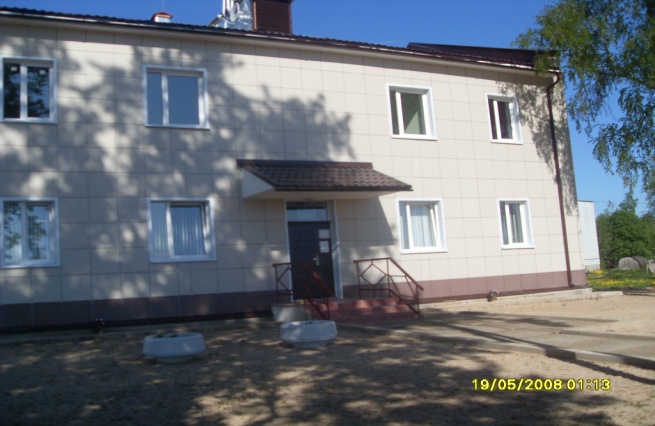  В здании ФАПа по проекту имеются две квартиры со всеми удобствами для медицинского персонала. ФАП обслуживает 18 населенных пунктов. (Прием ведется  амбулаторно и на дому. МБУЗ Волховская районная больница оказывает медицинскую помощь населению и ближайших населенных пунктов. Населению поселений, приближенных к райцентру, как правило, оказывают медицинскую помощь в медицинском учреждении г. Волхова.В целом, обеспеченность постоянного населения МО  Вындиноостровское сельское поселение  медицинскими организациями является достаточной.   В конкретных условиях могут формироваться локальные цели, например, удовлетворение потребностей населения в услугах здравоохранения на принципах общедоступности, соблюдения гарантий предоставления объемов медицинских услуг. Основными задачами обеспечения устойчивого развития здравоохранения МО Вындиноостровское сельское поселение  на расчетную перспективу остаются: 1. Предоставление населению качественной и своевременной медицинской помощи; 2. Преодоление дефицита материальных и финансовых средств в сфере здравоохранения; 3. Повышение уровня укомплектованности медицинскими работниками и квалификации медицинских работников; 4. Кратное снижение показателей смертности; 5. Снижение высокого уровня заболеваемости социально-обусловленными болезнями.Образование Образование является одним из ключевых подразделений сферы услуг любого муниципального образования. Полномочия в сфере образования относятся к муниципальному району. Образовательная система МО Вындиноостровское сельское поселение включает в себя  совокупность воспитательных и образовательных учреждений, призванных удовлетворить запросы людей и хозяйственного комплекса поселения в образовательных услугах и качественно специальном образовании. Основными её составляющими являются детские дошкольные учреждения,    общеобразовательные школы.Здания школы и детского сада в хорошем состоянии, соответствуют нормам. Имеют свои территории, на которых есть также вспомогательные здания, детская и спортивная площадки. Наполняемость школы –50%, детского сада – 65%..Характеристика учреждений образования приводится в таблице.Суммарное количество мест в общеобразовательных учебных учреждениях – 325 , в то время как в общеобразовательных учреждениях обучается 150 человек. Ежегодно идет  увеличение общего количества учащихся, это вызвано ростом количества учащихся поступающих в первый класс. Общее число мест в детских дошкольных учреждениях 75 шт., в то время как число воспитанников – 50 человек. Таким образом, в  поселении на перспективу не будет наблюдаться проблема нехватки мест в детских дошкольных учреждениях. Решение вопроса по удовлетворению потребности населения в услугах общеобразовательного и дошкольного образования планируется решать за счет  капитального ремонта существующих общеобразовательных и дошкольных учреждений.Развитие отраслей социальной сферыВ  связи  с  прогнозными  показателями  динамики  численности  населения,  изменившимися  условиями  экономического  развития,  предусматриваются  изменения  в  социальной  инфраструктуре.Прогнозом на 2018 год и на период до 2034 года  определены следующие приоритеты социальной  инфраструктуры развития   поселения:-повышение уровня жизни сельского населения, в т.ч. на основе развития социальной инфраструктуры;-улучшение состояния здоровья населения на основе доступной широким слоям населения медицинской помощи и повышения качества медицинских услуг;-развитие жилищной сферы в поселении;-создание условий для гармоничного развития подрастающего поколения в поселении;-сохранение культурного наследия2.3. Прогнозируемый спрос на услуги социальной инфраструктуры (в соответствии с прогнозом изменения численности и половозрастного состава населения)  Прогнозирование развития социальной инфраструктуры опирается на анализ демографической ситуации на территории, процессов рождаемости и смертности, миграции населения, анализ структуры населения, поскольку основная цель социальной инфраструктуры - это удовлетворение потребностей населения. Общая численность постоянного населения   на начало 2017 года составляла 1718 человекСравнительный демографический анализ в разрезе 5 лет (2012-2016год) приведен  в диаграмме 2.Диаграмма 2Уровень смертности   остается  выше уровня рождаемости. В связи с чем естественный прирост населения на протяжении последних 10 лет остается отрицательным.      Таблица 2Диаграмма 3Причина и возраст  смертности населения приведен в диаграмме 3. В основном наблюдается возрастная смертность .    По прежнему: на первом месте- (смертность по причине сердечно сосудистых  заболеваний);Демографическая ситуация,  складывающаяся  на  территории  сельского  поселения,  свидетельствует  о  наличии  общих  тенденций,  присущих  большинству  территорий  Ленинградской  области.           Короткая продолжительность жизни, невысокая рождаемость, объясняется следующими факторами: многократным повышением стоимости самообеспечения (питание, лечение, лекарства, одежда). С развалом экономики в  период перестройки, произошел  развал социальной инфраструктуры на селе, обанкротилась ранее крупные производственные  и сельскохозяйственные предприятия, появилась безработица, резко снизились доходы населения.   Деструктивные изменения в системе медицинского обслуживания также оказывают влияние на рост смертности от сердечно-сосудистых заболеваний, онкологии. На показатели рождаемости влияют следующие моменты:- материальное благополучие;- государственные выплаты за рождение второго ребенка;- наличие собственного жилья;- уверенность в будущем подрастающего поколения.Рынок трудаДоля численности населения в трудоспособном возрасте от общей составляет  61 процент. Уровень регистрируемой безработицы на 01.01.2017 г- 0,63 % Основная доля трудоспособного населения трудится на предприятиях г. Волхова. На предприятиях, в организациях и учреждениях на территории поселения(это в основном сфера обслуживания и бюджетная сфера ) трудится - 111  чел., что составляет   11   % от   трудоспособного населенияПоказатели демографического развитияТаблица 3Депрессивное состояние экономики поселения на протяжении более 20 лет постперестроечного периода в значительной степени повлияло на развитие демографических процессов (нестабильное функционирование градообразующего предприятия, монопрофильность экономики). Отрицательный естественный прирост в краткосрочном интервале характеризует тенденцию сокращения численности постоянного населения вследствие узкого производства, свойственного депопуляции. Основными причинами депопуляции в деревне Вындин Остров являются естественная убыль населения, имеющая устойчивый и долговременный характер, а также отрицательное сальдо. При анализе возрастной структуры (рисунок 1) прослеживается минимальное преобладание группы населения в трудоспособном возрасте, она составляет около 60,9%, доля лиц старше трудоспособного возраста около 26 ,1%, что указывает на тенденцию старения населения и сокращения трудовых ресурсов , на молодое население (0-15 лет) приходится 13 %. При прогнозировании численности населения на перспективу, определяется три возможных варианта демографического развития: оптимистический, пессимистический и средний. Оптимистическое видение требует резкого роста экономики, благодаря которому в ближайшие годы произойдет значительный положительный миграционный прирост населения в трудоспособном возрасте, что привлечет положительные сдвиги в динамики естественного прироста. Пессимистический сценарий основывается на том, что Российская Федерация в течении длительного периода не сможет выйти из кризисной ситуации, наращивание темпов экономического роста не прогнозируется, в перспективе продолжаться рост смертности, рождаемость останется на предельном уровне, ниже которого она опуститься не сможет . Пессимистический сценарий основывается на том, что Российская Федерация в течении длительного периода не сможет выйти из кризисной ситуации, наращивание темпов экономического роста не прогнозируется, в перспективе продолжаться рост смертности, рождаемость останется на предельном уровне, ниже которого она опуститься не сможет. Средний вариант базируется на постепенном экономическом росте, что позитивно отразится на естественном (сокращение смертности, при одновременном постепенном увеличении рождаемости) и миграционном приросте. Предполагается улучшение социально-экономического положения России, а также учитывает действие мер по снижению смертности и стимулированию рождаемости, в том числе реализацию дополнительных мер, проводимых на региональном уровне. Согласно прогнозу социально-экономического развития Российской Федерации до 2030 года, а также информационных данных статистического бюллетеня «Предположительная численность населения Российской Федерации до 2030 года» Федеральной службы государственной статистики (средний прогноз) средний коэффициент прироста населения составляет 1,127 %.  Прогнозируемые показатели динамики численности населения МО  2.4. Оценка нормативно-правовой базы, необходимой для функционирования и развития социальной инфраструктуры поселенияПрограмма комплексного развития социальной инфраструктуры Вындиноостровского сельского поселения разработана в целях реализации положений, заложенных в Генеральном плане муниципального образования Вындиноостровское сельское поселение применительно к деревни Вындин Остров на период действия до 2034 года. Реализация мероприятий настоящей программы позволит обеспечить развитие социальной инфраструктуры   поселения, повысить уровень жизни населения, сократить миграционный отток квалифицированных трудовых ресурсах, усовершенствовать организационно-экономический потенциал здравоохранения, повысить доступность и качество услуг образования городского поселения, расширить возможности для культурно-духовного развития жителей городского поселения, обеспечение доступности и привлекательности занятий физической культурой и спортом для всех групп населения. Программный метод, а именно разработка программы комплексного развития социальной инфраструктуры Вындиноостровскоесельское поселение на 2018-2034 годы, требуется для утверждения перечня планируемых к строительству и нуждающихся в реконструкции и ремонте социальных объектов, расположенных на территории городского поселения, а также для определения объема и порядка финансирования данных работ за счет дополнительных поступлений.3. Перечень мероприятий (инвестиционных проектов) по проектированию, строительству и реконструкции объектов социальной инфраструктуры поселения Программа комплексного развития социальной инфраструктуры муниципального образования Вындиноостровское сельское поселение Волховского  муниципального района Ленинградской области на период 2018 - 2034 годы разрабатывается на основании административного центра деревни Вындин Остров и включает в себя мероприятия по проектированию, строительству и реконструкции объектов социальной инфраструктуры, которые предусмотрены соответственно муниципальными программами, стратегией социально-экономического развития Волховского муниципального района, планом мероприятий по реализации стратегии социально-экономического развития поселения. Перечни мероприятий учитывают планируемые мероприятия объектов социальной инфраструктуры регионального значения, местного значения, а также мероприятий, реализация которых предусмотрена по иным основаниям за счет внебюджетных источников.Таблица  Прогнозируемый спрос на услуги социальной инфраструктуры  ЗдравоохранениеЗдравоохранение является одним из важнейших подразделений социальной инфраструктуры и относится к полномочиям субъекта. Главная цель   здравоохранения – удовлетворение потребностей населения в услугах сферы здравоохранения, отнесенных к предметам ведения местного самоуправления на уровне не ниже государственных минимальный стандартов. В конкретных условиях могут формироваться локальные цели, например, удовлетворение потребностей населения в услугах здравоохранения на принципах общедоступности, соблюдения гарантий предоставления объемов медицинских услуг (лечебно-профилактических, оздоровительных, медико-диагностических и др.), обеспечение их   качества и т.п. Необходимо дальнейшее устойчивое развитие системы здравоохранения муниципального образования предусматривающее  привлечение в поселение молодых медицинских кадров, участковых врачей-терапевтов и врачей-педиатров, а также врачей общей практики в целях улучшения развития первичной медицинской помощи и обеспеченности населения медицинским персоналом. 1. Замена имеющейся изношенной материально-технической базы;  Система образования. Одной из важнейших характеристик муниципального образования, определяющих его конкурентоспособность и инвестиционную привлекательность является образовательный уровень населения. Повышение образовательного уровня населения требует длительного времени и значительных финансовых вложений.  Полномочия  в сфере образования относятся к полномочиям районов. Деятельность муниципальных образовательных учреждении разных видов регулируется типовыми положениями, утверждаемыми Правительством РФ и разрабатываемыми на их основе уставами образовательных учреждений. Учредителями муниципальных учреждений образования являются местные органы управления образованием. В целом, в числе основных мероприятий по развитию системы образования МО Вындиноостровское сельское поселение  на расчётную перспективу необходимо выделить следующие: 1. Модернизация материально-технической базы образовательных учреждений, приобретение технических средств обучения, физкультурного оборудования и программно-методических пособий; 2. Повышение охвата детей всеми видами образования, развитие профильного обучения; 3. Капитальный ремонт  здания дошкольного образования; 4. Текущий  ремонт   общеобразовательного учреждения.                  Культура. Организация управления и финансирование культуры в МО Вындиноостровское сельское поселение возложена на администрацию муниципального образования, осуществляющую строительство зданий и сооружений муниципальных организаций культуры, обустройство прилегающих к ним территорий. Финансирование муниципальной сферы культуры осуществляется за счет бюджетных средств и оказания платных услуг. Общественные объединения, предприятия, организации и граждане имеют право самостоятельно или на договорной основе создавать фонды для финансирования культурной деятельности. В качестве соучредителей фондов может выступать также и администрация муниципального образования.           Органы местного самоуправления, участвуя в осуществлении государственной политики в области культуры, не могут вмешиваться в творческую деятельность граждан и их объединений, за исключением случаев, предусмотренных законом (если эта деятельность ведет к пропаганде войны, насилия, жестокости и т.д.). Культурная деятельность может быть запрещена судом в случае нарушения законодательства. Органы местного самоуправления должны исходить в своей деятельности в этой сфере из признания равного достоинства культур, равенства прав и свобод в области культуры всех проживающих на территории муниципального образования этнических общностей и религиозных конфессий. Органы местного самоуправления могут передавать национально-культурным автономиям, их некоммерческим учреждениям и организациям муниципальное имущество в собственность или аренду. Они также решают вопросы финансовой поддержки местных национально-культурных автономий в соответствии с действующим законодательством. Деятельность органов местного самоуправления в области культуры должна быть направлена на обеспечение общедоступности культурной деятельности, культурных ценностей для населения. В пределах своей компетенции органам местного самоуправления следует создавать условия для развития сети специальных учреждений и организаций: клубов по интересам, студий, курсов. Оказывать поддержку этим учреждениям, обеспечивать доступность и бесплатность для населения основных услуг библиотек, расположенных на территории муниципального образования.   Осуществляя контрольные функции в сфере культуры, органы местного самоуправления осуществляют охрану памятников природы, культуры, истории, находящихся в их ведении. Учитывая несоответствие структуры и мощностей существующей сети учреждений культуры МО Вындиноостровское сельское поселение на перспективу необходимо предусмотреть строительство нового Дома Культуры на 100-120 мест.  	Так как в настоящее время учреждения культуры пользуются слабой популярностью, для повышения культурного уровня населения МО Вындиноостровское сельское поселение на расчетную перспективу необходимо провести ряд мероприятий по стабилизации сферы культуры, предполагающие: - использование имеющихся учреждений культуры многофункционально, создавая кружки и клубы по интересам, отвечающие требованиям сегодняшнего дня, а также расширение различных видов культурно-досуговых и просветительных услуг; - совершенствование формы и методов работы с населением, особенно детьми, подростками и молодежью. Мероприятия в части развития культуры в МО Вындиноостровское сельское поселение: 1. Проектирование строительства нового Дома Культуры с  центральной библиотекой;2.Строительство нового Дома Культуры с  центральной библиотекой;  Физическая культура и спорт. К объектам социальной инфраструктуры относятся и объекты спорта. Развитие физической культуры и спорта служит важным фактором укрепления здоровья населения, увеличивая продолжительности жизни. Объекты спорта - объекты недвижимого имущества или комплексы недвижимого имущества, специально предназначенные для проведения физкультурных мероприятий и (или) спортивных мероприятий, в том числе спортивные сооружения. Развитие физической культуры и спорта по месту жительства и в местах массового отдыха может осуществляться органами местного самоуправления в соответствии с муниципальными программами развития физической культуры и спорта. Важнейшее направление политики органов местного самоуправления в области физической культуры и спорта составляет физическое воспитание детей дошкольного возраста, а также обучающихся в образовательных учреждениях. При участии физкультурно-спортивных, профсоюзных, молодежных и иных организаций органы местного самоуправления реализуют программы.Всестороннее развитие человеческого потенциала предусматривает активную пропаганду и формирование здорового образа жизни. Целью муниципальной политики в этой сфере будет являться вовлечение населения в систематические занятия физической культурой, спортом и туризмом. Реализация этой цели потребует развития неформального взаимодействия органов местного самоуправления поселения с общественными организациями и спонсорами в части привлечения внебюджетных финансовых ресурсов. Необходимы разработка и реализация новых подходов для расширения возможностей граждан для занятия спортом и туризмом, независимо от уровня их доходов. Развитие физической культуры и спорта невозможно без наличия соответствующей материально-технической базы и основной ее составляющей - физкультурно-спортивных сооружений, отвечающих требованиям и нормативам, обеспечивающих потребность всех слоев населения в различных видах физкультурно-оздоровительных и спортивных занятий. В целях соблюдения норм обеспеченности детей объектами физкультурно-спортивной направленности для населения на территории муниципального образования построен современный физкультурно-оздоровительный комплекс.В дальнейшем не перспективу необходимо провести работы по реконструкции спортивного поля (футбольное поле, трибуны, плоскостные сооружения) в деревне Вындин Остров для занятия населения массовыми видами спорта и физической культурой. В целях соблюдения требований Федерального закона от 06.10.2003 №131-ФЗ «Об общих принципах организации местного самоуправления в Российской Федерации» и Федерального закона от 04.12.2007 №329-ФЗ «О физической культуре и спорте в Российской Федерации» в деревне Вындин Остров необходимо  организовать обустройство  детских внутридомовых спортивных и игровых  площадок с устройством необходимого оборудования по реализации программы комфортная городская среда.4. Оценка объемов и источников финансирования мероприятий (инвестиционных проектов) по проектированию, строительству, реконструкции объектов социальной инфраструктуры поселения Раздел включает в себя, с разбивкой по годам, оценку стоимости основных мероприятий по реализации Программы комплексного развития социальной инфраструктуры Вындиноочстровского сельского поселения. Специфика финансирования объектов социальной инфраструктуры заключается в ее дифференциации на два типа:  отрасли, работающие и развивающиеся за счет собственных ресурсов и ориентированные на хозрасчет и получение прибыли как основной цели своей деятельности. К ним относятся торговля, общепит, бытовое обслуживание;  отрасли, осуществляющие свою деятельность за счет централизованных, территориальных и коллективных общественных фондов потребления. Эти отрасли полностью или частично ориентированы на бюджетные средства. Самофинансирование социального обслуживания населения в последнее время приобрело широкие масштабы и позволяет сделать вывод, что спрос на социально-бытовое обслуживание не удовлетворен. Это вызвано сокращением размеров бесплатного и льготного обслуживания населения предприятиями и учреждениями бюджетной сферы при одновременном снижении расходов государства на содержание объектов социальной инфраструктуры. Формой использования финансовых ресурсов бюджета учреждениями и организациями социальной сферы, находящимися на хозрасчете и имеющими самостоятельные доходы, является предоставление им бюджетных субсидий для возмещения ими недостающих доходов для сведения баланса доходов и расходов. Такая потребность в государственных субсидиях обычно бывает вызвана либо стремлением сохранить спрос на социальные услуги, либо централизованной политикой ценообразования на платные социально-культурные услуги (кино, театры, концертная деятельность). Традиционно система финансирования социальной инфраструктуры подразделялась на два канала: отраслевой и территориальный. Развитие и функционирование отраслей социальной инфраструктуры зависят от того, насколько ее отрасли способны обеспечить себя финансовыми ресурсами на текущие цели. Отраслевой принцип функционирования имеет недостатки - некомплексное использование ведомственных объектов социальной инфраструктуры ведет к распылению финансовых средств. Подчинение объектов социальной инфраструктуры различным ведомствам затрудняет координацию в решении социальных проблем муниципального образования. Территориальный канал финансирования представлен местным бюджетом, который является основным источником финансирования социальной инфраструктуры муниципального образования. Но бюджет местной власти весьма ограничен, что препятствует этому процессу. Исследование проблемы финансирования социальной инфраструктуры, анализ современного уровня развития ее подразделений показывают необходимость поиска научно- обоснованных путей ее дальнейшего интенсивного развития и неординарных форм финансирования.На сегодняшний день бюджет не способен взять на себя полностью расходы на содержание социальной сферы. С другой стороны, государство обязано защищать интересы населения (особенно его малоимущих слоев) и обеспечивать ему получение социальных услуг, а потому полностью перейти на самофинансирование объекты социальной инфраструктуры не могут. Поэтому целесообразным представляется сосуществование нескольких форм финансирования, как государственных, так и частных фондов и на федеральном уровне, и на территориальном. Важная роль в решении этой проблемы должна быть отведена предприятиям, которые тоже могли бы взять на себя часть расходов на содержание объектов социальной инфраструктуры. В современных условиях на содержание и развитие государственных и муниципальных объектов социальной сферы финансовые ресурсы направляются из нескольких источников: бюджета, внебюджетных фондов, средств предприятий, населения.Средства, получаемые объектами социальной сферы от населения за оказанные ему услуги, пока занимают небольшой удельный вес. Это обусловлено во-первых тем, что в соответствии с Конституцией и действующим законодательством предоставление многих социальных услуг бесплатно, во-вторых развитие платных услуг ограничено низкой платежеспособностью позволяющей массы населения. В этих условиях основным источником финансирования социальной сферы стали средства, мобилизуемые и распределяемые через бюджетную систему, и внебюджетных фондов.Средства бюджета и внебюджетных фондов, направляемые в социальную сферу, образуют общественные фонды потребления, главным назначением которых является социальное развитие общества и социальная защищенность населения, предоставление ему социальных услуг. Средства общественных фондов потребления позволяют предоставлять населению бесплатные или на льготных условиях услуги учреждений просвещения, здравоохранения, социального обеспечения и в значительной мере услуг предприятий жилищно-коммунального хозяйства. Передача большинства социальных функций с государственного на местный уровни сопровождалась резким уменьшением федеральных средств, выделяемых на социальные цели и ослаблением контроля со стороны государства, как за выполнением федеральных законов и постановлений, касающихся социального развития, так и за использованием федеральных средств. При этом средства местного бюджета в силу слабой налогооблагаемой базы оказались весьма ограниченными. Следствием этого является факт неудовлетворительного технического состояния ряда учреждений социально-культурной и коммунально-бытовой сферы, а также крайне медленные темпы нового строительства. Отсутствие средств не позволяет провести реконструкцию и ремонт многих существующих учреждений, а также вести широкомасштабное строительство. При составлении плана инвестиционной деятельности по строительству социальных объектов необходимо ориентироваться на:   структурные изменения, происходящие в отраслях социальной сферы, включая ликвидацию избыточных площадей учреждений этой сферы;  прогнозируемые объемы гарантированных социальных услуг, рассчитанные на основе нормативов потребности населения в этих услугах, с учетом полной профильной загрузки учреждений;  расширение, реконструкцию, модернизацию действующих учреждений, работающих с перегрузкой;  замену ветхого и аварийного фонда, а также помещений, не отвечающих санитарно-эксплуатационным нормам, в случае невозможности осуществления капитального ремонта этого фонда и необходимости его ликвидации. Таким образом, при разработке модельного комплекса необходимо обязательно учитывать различные источники финансирования социальной инфраструктуры, в том числе финансирование из бюджетов различных уровней и внебюджетных источников финансирования. В настоящее время существует множество методов и подходов к определению стоимости строительства, изменчивость цен и их разнообразие не позволяют на данном этапе работы точно определить необходимые затраты в полном объеме. В связи с этим, на дальнейших стадиях проектирования, требуется детальное уточнение параметров строительства на основании изучения местных условий и конкретных специфических функций строящегося объекта. Стоимость разработки проектной документации объектов капитального строительства определена на основании «Справочников базовых цен на проектные работы для строительства». Базовая цена проектных работ (на 01 января 2001 года) устанавливается в зависимости от основных натуральных показателей проектируемых объектов и приводится к текущему уровню цен умножением на коэффициент, отражающий инфляционные процессы на момент определения цены проектных работ для строительства согласно Письму № 40538-ЕС/05 от 14.12.2015г. Минстроя России. Ориентировочная стоимость строительства зданий и сооружений определена по проектам объектов-аналогов, Каталогам проектов повторного применения для строительства объектов социальной и инженерной инфраструктур, Укрупненным нормативам цены строительства для применения в 2012, изданным Министерством регионального развития РФ, по существующим сборникам ФЕР в ценах и нормах 2001 года, а также с использованием сборников УПВС в ценах и нормах 1969 года. Стоимость работ пересчитана в цены 2016 года с коэффициентами согласно: - Постановлению № 94 от 11.05.1983г. Государственного комитета СССР по делам строительства; - Письму № 14-Д от 06.09.1990г. Государственного комитета СССР по делам строительства; - Письму № 15-149/6 от 24.09.1990г. Государственного комитета РСФСР по делам строительства;  - Письму № 2836-ИП/12/ГС от 03.12.2012г. Министерства регионального развития Российской Федерации; - Письму № 21790-АК/Д03 от 05.10.2011г. Министерства регионального развития Российской Федерации. Определение стоимости на разных этапах проектирования должно осуществляться различными методиками. На предпроектной стадии при обосновании инвестиций определяется предварительная (расчетная) стоимость строительства. Проекта на этой стадии еще нет, поэтому она составляется по предельно укрупненным показателям. При отсутствии таких показателей могут использоваться данные о стоимости объектов-аналогов. При разработке рабочей документации на объекты капитального строительства необходимо уточнение стоимости путем составления проектно-сметной документации. Стоимость устанавливается на каждой стадии проектирования, в связи, с чем обеспечивается поэтапная ее детализация и уточнение. Таким образом, базовые цены устанавливаются с целью последующего формирования договорных цен на разработку проектной документации и строительства. Объем средств на реализацию программы приведены в таблице 12.Конкретные мероприятия Программы и объемы ее финансирования могут уточняться ежегодно при формировании проекта местного бюджета на соответствующий финансовый год.5. Оценка эффективности мероприятий (инвестиционных проектов) по проектированию, строительству, реконструкции объектов социальной инфраструктуры поселения Реализация программных мероприятий в соответствии с намеченными целями и задачами обеспечит увеличение численности населения  поселения, также за счет миграционного прироста. Успешная реализации демографической политики на территории сельского поселения будет способствовать росту продолжительности жизни населения и снижению уровня смертности населения. Реализация программных мероприятий позволит достичь следующих уровней обеспеченности объектами местного значения населения МО Вындиноостровское сельское поселение: - увеличение числа населения занимающихся спорта, путем увеличения видов спорта, располагаемых на специализированных объектах; - расширение возможностей для культурно-духовного развития жителей городского округа; - совершенствование организационно-экономического потенциала здравоохранения, усиление профилактической составляющей в здравоохранении. Реализация программных мероприятий обеспечит повышение уровня жизни населения , повышение уровня благоустройства территорий, создания комфортных и безопасных условий проживания, развития общественной инфраструктуры.Таблица 13 Целевые индикаторы Программы6. Предложения по совершенствованию нормативно-правового и информационного обеспечения деятельности в сфере проектирования, строительства, реконструкции объектов социальной инфраструктуры поселения Программа реализуется на всей территории МО Вындиноостровское сельское поселение.Контроль за исполнением Программы осуществляет Администрация МО Вындиноостровское сельское поселениеВыполнение оперативных функций по реализации Программы возлагается на специалистов Администрации МО Вындиноостровское сельское поселениеПрограмма подлежит корректировке или пересмотру при вступлении в силу приказов, распоряжений, методических указаний и других нормативных актов, регламентирующих требования к программам комплексного развития социальной инфраструктуры, документам территориального планирования и сопутствующим схемам и программам. Программа может корректироваться в зависимости от обеспечения финансирования, изменение условий функционирования и потребностей объектов социальной инфраструктуры, повлекшие значительное отклонение фактических показателей (индикаторов мониторинга) эффективности функционирования систем по отношению к показателям, предусмотренных Программой. В целях повышения результативности мероприятий Программы требуется разработка ряда муниципальных нормативных правовых документов, в том числе:  система критериев, используемых для определения доступности для потребителей товаров и услуг организаций социального комплекса - муниципальный правовой акт должен содержать перечень критериев, используемых при определении доступности товаров и услуг и их значения;  порядок утверждения технических заданий по разработке инвестиционных программ по развитию систем социальной инфраструктуры - муниципальный правовой акт должен определять порядок взаимодействия заинтересованных органов местного самоуправления между собой, а также с организациями социального комплекса по вопросам технических заданий по разработке инвестиционных программ. Представляется, что технические задания должны включать основные требования к разработке, содержанию и реализации инвестиционной программы целевой организации;  технические задания по разработке инвестиционных программ организаций социального комплекса по развитию систем социальной инфраструктуры;  инвестиционные программы организаций социального комплекса по развитию систем социальной инфраструктуры;  порядок запроса информации у организаций социальной инфраструктуры - муниципальный правовой акт должен устанавливать закрытый перечень информации, которую могут запрашивать уполномоченные на то должностные лица Администрации муниципального образования, а также требования к срокам и качеству информации, предоставляемой организацией. 	Инвестиционная программа утверждается в соответствии с законодательством с учетом соответствия мероприятий и сроков инвестиционной программы Программе комплексного развития социальной инфраструктуры. При этом уточняются необходимые объемы финансирования и приводится обоснование по источникам финансирования: собственные средства, привлеченные средства, средства внебюджетных источников, прочие источники. Мониторинг Программы комплексного развития социальной инфраструктуры МО Вындиноостровское сельское поселение включает два этапа: 1. периодический сбор информации о результатах выполнения мероприятий Программы, а также информации о состоянии и развитии социальной инфраструктуры; 2. анализ данных о результатах проводимых преобразований социальной инфраструктуры. Мониторинг Программы комплексного развития социальной инфраструктуры МО Вындиноостровское сельское поселение предусматривает сопоставление и сравнение значений показателей во временном аспекте. По ежегодным результатам мониторинга осуществляется своевременная корректировка Программы. Решение о корректировке Программы принимается представительным органом муниципального образования по итогам ежегодного рассмотрения отчета о ходе реализации Программы или по представлению администрации муниципального образования Вындиноостровское  сельское поселение.7.   Механизм обновления ПрограммыОбновление Программы производится:- при выявлении новых, необходимых к реализации мероприятий,- при появлении новых инвестиционных проектов, особо значимых для территории;- при наступлении событий, выявляющих новые приоритеты в развитии поселения, а также вызывающих потерю своей значимости отдельных мероприятий.Внесение изменений в Программу производится по итогам годового отчета о реализации программы, проведенного общественного обсуждения, по предложению Совета депутатов поселения  и  иных заинтересованных лиц. Программные мероприятия могут также быть скорректированы в зависимости от изменения ситуации на основании обоснованного предложения исполнителя. По перечисленным выше основаниям Программа может быть дополнена новыми мероприятиями с обоснованием объемов и источников финансирования. 8. ЗаключениеРеализация Программы строится на сочетании функций, традиционных для органов управления поселением (оперативное управление функционированием и развитием систем поселения), и новых (нетрадиционных) функций: интеграция субъектов, ведомств, установления между ними партнерских отношений, вовлечение в процесс развития новых субъектов (например, других муниципальных образований, поверх административных границ), целенаправленного использования творческого, культурного, интеллектуального, экономического потенциалов сельского  поселения. Ожидаемые результаты:         За период осуществления Программы будет создана база для реализации стратегических направлений развития поселения, что позволит ей достичь высокого уровня социально-экономического развития: проведение уличного освещения обеспечит устойчивое энергоснабжение поселения;  реконструкция очистных сооружений, выполнение  работ  по  очистке  воды,  повысит уровень обеспеченности населения  водой; капитальный ремонт автомобильных дорог обеспечит   безопасность  дорожного  движения  и  связь с населенными пунктами поселения.Строительство   нового Дома Культуры  позволить   улучшить культурно-досуговую  деятельность и будет способствовать формированию здорового образа жизни среди населения, позволит приобщить широкие слои населения к культурно-историческому наследию;защищенности личности, безопасности жизнедеятельности общества, стабилизации обстановки  с пожарами на территории поселения;привлечения внебюджетных инвестиций в экономику поселения;повышения благоустройства поселения;развития малого и среднего предпринимательства на территории поселения, повышение доли налоговых поступлений от субъектов малого и среднего предпринимательства в бюджет поселения;формирования современного привлекательного имиджа поселения. Результатом реализации программы должна стать стабилизация социально-экономического положения поселения, улучшение состояния жилищно-коммунального хозяйства, социальной сфер, эффективное использование бюджетных средств и имущества; улучшение благоустройства территории.Реализация Программы позволит: 1) повысить качество жизни жителей  сельского  поселения, сформировать организационные и финансовые условия для решения проблем поселения;2) привлечь население поселения к непосредственному участию в реализации решений, направленных на улучшение качества жизни; 3) повысить степень социального согласия, укрепить авторитет органов местного самоуправления.       Социальная стабильность и экономический рост в сельском  поселении в настоящее время могут быть обеспечены только с помощью продуманной целенаправленной социально-экономической политики. И такая политика может быть разработана и реализована  через программу  комплексного  развития  социальной  инфраструктуры  сельского  поселения. Переход к управлению сельским поселением через интересы благосостояния населения, интересы экономической стабильности и безопасности, наполненные конкретным содержанием и выраженные в  форме программных мероприятий, позволяет обеспечить  социально-экономическое развитие, как отдельных  поселений, так и муниципального образования в целом. Разработка и принятие  программы развития сельского поселения позволяет закрепить приоритеты социальной, финансовой, инвестиционной, экономической политики, определить последовательность и сроки решения накопившихся за многие годы проблем. А целевые установки Программы и создаваемые  для её реализации механизмы,  позволят значительно повысить деловую активность управленческих и предпринимательских кадров сельского поселения, создать необходимые условия для активизации экономической и хозяйственной деятельности на его территории..Об утверждении программы комплексного развития социальной инфраструктуры в муниципальном образовании Вындиноостровское  сельское поселение Волховского муниципального района Ленинградской области применительно к деревни Вындин Остров                                       Паспорт программы                                        Паспорт программы  32. Характеристика существующего состояния социальной инфраструктуры6 2.1 Описание социально-экономического состояния муниципального образования.     62.2 Технико-экономические параметры существующих объектов социальной инфраструктуры поселения, сложившийся уровень обеспеченности населения поселения услугами объектов социальной инфраструктуры поселения 102.3 Прогнозируемый спрос на услуги социальной инфраструктуры (в соответствии с прогнозом изменения численности и половозрастного состава населения) 172.4 Оценка нормативно-правовой базы, необходимой для функционирования и развития социальной инфраструктуры поселения 21 3. Перечень мероприятий (инвестиционных проектов) по проектированию, строительству и реконструкции объектов социальной инфраструктуры поселения 22 4. Оценка объемов и источников финансирования мероприятий (инвестиционных проектов) по проектированию, строительству, реконструкции объектов социальной инфраструктуры поселения275. Оценка эффективности мероприятий (инвестиционных проектов) по проектированию, строительству, реконструкции объектов социальной инфраструктуры поселения336. Предложения по совершенствованию нормативно-правового и информационного обеспечения деятельности в сфере проектирования, строительства, реконструкции объектов социальной инфраструктуры поселения  347Механизм обновления Программы368Заключение36Наименование программы: Программа  «Комплексного развития  социальной  инфраструктуры  муниципального образования Вындиноостровское сельское поселение Волховского муниципального района Ленинградской области на 2018-2035 годы»Основание разработки программы:Федеральный Закон № 131-ФЗ от 06.10.2003 «Об общих принципах организации местного самоуправления в Российской Федерации»Постановление  Правительства Российской Федерации от 1 октября 2015 года № 1050 «Об утверждении требований к программам комплексного развития социальной инфраструктуры поселений, городских округов»Разработчик программы:Администрация  муниципального образования Вындиноостровское сельское поселение Волховского муниципального района Ленинградской областиОсновная цель программы:Повышение качества жизни населения, его занятости и самозанятости, экономических, социальных и культурных возможностей на основе развития сельхозпроизводства, предпринимательства,  личных подсобных хозяйств торговой   инфраструктуры  и  сферы  услуг. Сроки и этапы реализации Программы Мероприятия Программы охватывают период 2017 - 2035 годы. Мероприятия и целевые показатели (индикаторы), предусмотренные программой, рассчитаны на первые 5 лет с разбивкой по годам, а на последующий период (до окончания срока действия программы) - без разбивки по годам. Срок Программы: 2018-2034 гг. Этапы Программы: 1 этап – 2018-2021 г.; 2 этап – 2022-2026 гг.; 3 этап – 2027-2034 гг. Объемы и источники финансирования Программы  Финансирование Программы определяется на каждый год  в соответствии с проектно-сметной документацией за счет бюджетных средств разных уровней и привлечения внебюджетных источников. Задачи программы:1. Создание правовых, организационных, институциональных и экономических условий для перехода к устойчивому развитию социальной  инфраструктуры поселения, эффективной реализации полномочий органов местного самоуправления;2. Развитие и расширение информационно-консультационного и правового обслуживания населения;3. Строительство социальных объектов, создание комфортной среды для проживания граждан, благоустройство поселения,  строительство и ремонт  дорог; 4.Развитие социальной инфраструктуры,  культуры, физкультуры и спорта: повышение роли физкультуры и спорта в деле профилактики правонарушений, преодоления распространения   наркомании  и   алкоголизма;5. Развитие   личных   подсобных   хозяйств;6. Создание   условий  для безопасного проживания населения   на  территории  поселения.7. Содействие развитию   малого предпринимательства,    организации  новых  рабочих  мест:8. Содействие в привлечении молодых специалистов в поселение (врачей, учителей, работников культуры, муниципальных служащих);9. Содействие в обеспечении социальной поддержки слабозащищенных   слоев   населения:10. Привлечение средств из бюджетов различных уровней на укрепление жилищно-коммунальной сферы, на строительство и ремонт внутри-поселковых дорог, создание комфортной среды, благоустройство поселения,  развитие  физкультуры  и  спорта. Основные исполнители программы:- Администрация  муниципального образования Вындиноостровское сельское поселение Волховского муниципального района Ленинградской области- предприятия,  организации,  предприниматели,  учреждения   муниципального образования Вындиноостровское сельское поселение Волховского муниципального района Ленинградской области- население   муниципального образования Вындиноостровское сельское поселение Волховского муниципального района Ленинградской областиИсточники финансирования Программы (млн. руб.)Программа финансируется из местного, районного, областного и федерального бюджетов, предприятий,  организаций,  предпринимателей,  учреждений,  средств граждан Система контроля за исполнением Программы:Совет депутатов муниципального образования  Вындиноостровское сельское поселение Волховского муниципального района Ленинградской областиНаселение 1170 чел.Территориидер.Вындин Островдер.Вындин ОстровНаселение 1170 чел.Территориига%Население 1170 чел.Территории235,35100Зона застройки индивидуальными жилыми домами26,1911,13Зона застройки малоэтажными жилыми домами2,731,16Зона застройки среднеэтажными жилыми домами0,470,20Зона сельскохозяйственных объектов8,513,62Зона сельскохозяйственных угодий3,871,64Зона садоводческих и дачных некоммерческих объединений граждан13,155,59Зона производственного использования7,743,29Коммунально-складская зона1,150,49Зона инженерной инфраструктуры1,090,46Зона транспортной инфраструктуры1,500,64Зона рекреационного назначения0,660,28Общественно-деловая зона3,991,69Зона объектов культурного наследия-0Зона специального назначения, связанная с захоронением-0ИТОГО В ГРАНИЦАХ НАСЕЛЕННОГО ПУНКТА235,3530,19 Наименование социального объекта Наименование социального объекта                            2017 год Здравоохранение Здравоохранение Здравоохранение Стационары всех типов с вспомогательными зданиями и сооружениями Стационары всех типов с вспомогательными зданиями и сооружениями 0% ФАП100 % 100 % Аптека при ФАПе Аптека при ФАПе 30% Образование Образование Образование Дошкольные учреждения Дошкольные учреждения 100 % Общеобразовательные учреждения Общеобразовательные учреждения 100% Торговые ,общественное питаниеТорговые ,общественное питание 100%Культура Культура Культура Библиотечное обслуживание Библиотечное обслуживание 100 % Учреждения культурно-досугового типа Учреждения культурно-досугового типа 20%Физическая культура и массовый спорт Физическая культура и массовый спорт Физическая культура и массовый спорт Спортивные залы общего пользования Спортивные залы общего пользования 100 % Плавательные бассейны Плавательные бассейны 0 % Плоскостные сооружения Плоскостные сооружения 50 % Наименование учрежденияАдресВместимость учреждений (кол-во мест, книжный фонд в тыс. томов и т.д)Характеристика строения учрежденияХарактеристика строения учрежденияНаименование учрежденияАдресВместимость учреждений (кол-во мест, книжный фонд в тыс. томов и т.д)Здание: типовое, специальное, приспособленное% износаМБУКС «Вындиноостровский Центр Досуга»Д. Вындин Остров100 мест приспособленное100 %библиотека11000Наименование учрежденияАдреспроектная мощностьФактич. кол-во учащихсяКол-во смен , дневных или круглосу-точныхФорма собствен-ностиХарактеристика строения учрежденияХарактеристика строения учрежденияНаименование учрежденияАдреспроектная мощностьФактич. кол-во учащихсяКол-во смен , дневных или круглосу-точныхФорма собствен-ностиЗдание: типовое, специальное,приспособлен-ноеГод постройкиМОБУ Гостинопольская школа дошкольное отделениед. Вындин Остров90501 сменамуницип.бюджетное типовое1983  МОБУ Гостинопо-льская школад. вындин остров1681001 сменамуницип.бюджетноетиповое1980№№ п/пНаименование показателейед.изм.20122013201420152016  2     Родилось,(чел)чел.1525191718 3Умерло (чел)чел.2430332324Наименование показателяЕдиница измеренияНа 1 января 2016 годаНа 1 января 2016 годаНа 1 января 2017 годаНа 1 января 2017 годаНаименование показателяЕдиница измерениявсегов т.ч. сельскоевсегов т.ч. сельскоеЧисленность постоянного населения – всеготыс. чел.1,71,71,71,7в том числе:моложе трудоспособного возрастатыс. чел.0,300,300,300,30трудоспособного возрастатыс. чел.1,141,141,031,03старше трудоспособного возрастатыс. чел.0,300,300,400,40Число родившихсячел.17,0017,0018,0018,00Коэффициент рождаемостичел. на 1000 населения9,709,7710,4010,404. Число умерших – всегочел.25,0025,0023,0023,00из них в возрасте 14-29 летчел.1,001,001,001,005. Коэффициент смертностичел. на 1000 населения14,3014,3013,3013,306. Младенческая смертностьчисло умерших в возрасте до 1 года на 1000 родившихся живыми7. Коэффициент миграционного
прироста (убыли) населениячел. на 1000 населения-14,80-14,80-2,30-2,308. Численность детей до 18 лет (включительно)чел.312,00312,00302,00302,00Период 201720182019 20202021 2022-20262027-2035 1 этап1 этап1 этап1 этап2 этап3  этапОбщая численность населения  1718173517531770178918091900Наименование предприятий и учреждений обслуживания Расчетная норма на 1000 жителей сущ.сохран. мест (посещ. чел.день)Требуется на капитальгный  ремонтТребуется на капитальгный  ремонтТребуется на капитальгный  ремонтНовое строительство Новое строительство Новое строительство Наименование предприятий и учреждений обслуживания Расчетная норма на 1000 жителей сущ.сохран. мест (посещ. чел.день) 1 этап 2этап  3 этап 1 этап 2этап  3 этап1Административные учреждения 1 на населенный пункт  50   11  -2Дом культуры от 120 до 140мест на величину нас.пункта от 1 до 2 тыс.;  100-120 - -  - 12.1Библиотека 13Детские дошкольные учреждения Исходя из 100 охвата детей дошкольного возраста (определяет Волховский муниципальный район)90 ---4Общеобразовательная школаИсходя из 100% охвата детей школьного возраста (определяет Волховский муниципальный район)168- -----5Объекты здравоохранения (ФАП)Определяет. орг.здраво-охранения 30------6Стадион, спортивные площадки 0,9га на 1,0 тыс человек1-----7Спортивные залы общего пользования (ФОК)исходя из 75 % посещения населения30 чел/час------Наименование мероприятия Источник финансиро-вания Финансовые потребности, тыс.руб. Финансовые потребности, тыс.руб. Финансовые потребности, тыс.руб. Финансовые потребности, тыс.руб. Финансовые потребности, тыс.руб. Финансовые потребности, тыс.руб. Ответственный исполнитель Наименование мероприятия Источник финансиро-вания 201820192020202120222026гг2027-2035 гг. 1 этап1 этап1 этап1 этап2 этап3 этапздравоохранениеЗамена имеющейся изношенной материально-технической базы областной бюджет------МБУЗ «Волховская районная больница»образованиеМодернизация материально-технической базы образовательных учреждений, приобретение технических средств обучения, физкультурного оборудования и программно-методических пособий районный бюджет______администрация Волховского муниципального районакапитальный ремонт здания детского дошкольного учреждениярайонный бюджет__ администрация Волховского муниципального районаПовышение охвата детей всеми видами образования, развитие профильного обучения 000000администрация Волховского муниципального районакультураподготовка проектно-сметной документации строительства нового Дома Культуры с библиотекойместный бюджет 1,0 1,0--администрация  Вындиноостров-ское сельское поселениестроительство нового Дома Культуры  с библиотекойбудет определено проектно-сметной документациейбудет определено проектно-сметной документациейбудет определено проектно-сметной документациейбудет определено проектно-сметной документациейбудет определено проектно-сметной документациейбудет определено проектно-сметной документациейбудет определено проектно-сметной документациейадминистрация  Вындиноостров-ское сельское поселениеФизкультура и спортбюджеты различных уровней+Реконструкция спортивного полябудет определено проектно-сметной документациейбудет определено проектно-сметной документациейбудет определено проектно-сметной документациейбудет определено проектно-сметной документациейбудет определено проектно-сметной документациейбудет определено проектно-сметной документациейбудет определено проектно-сметной документациейадминистрация  Вындиноостров-ское сельское поселениеСтроительство детских спортивных игровых внутридворовых площадок  бюджеты различных уровней+++++-администрация  Вындиноостров-ское сельское поселение№Мероприятия по проектированию, строительству и реконструкции (капитальному ремонту) объектов социальной инфраструктуры Достижение расчетного уровня обеспеченности населения поселения услугами 1Объекты в области образования Объекты в области образования 1.1Капитальный ремонт объектов дошкольных общеобразовательных учреждений Удовлетворение потребности населения в услугах дошкольного образования; Обновление материально-технической базы объектов сферы образования и обеспечение их современными информационными ресурсами; Внедрение федеральных государственных образовательных стандартов. 2Объекты в области культуры Объекты в области культуры 2.1Строительство объектов в области  культуры и  спорта Расширение возможностей для культурно-духовного развития жителей сельского поселения; Сохранение и развитие творческого потенциала специалистов учреждений культуры, сохранение и пополнение материально-технической базы; Увеличение количества посетителей культурно-досуговых мероприятий; Увеличение книжного фонда , качества обслуживания библиотек, оказывающих информационные услуги и расширение их спектра. 2.2.Объекты в области физической культуры и спорта Реконструкция спортивного стадионаОбеспечение доступности и привлекательности занятий физической культурой и спортом для всех групп населения; Увеличение числа систематически занимающихся физической культурой и спортом; Повышение уровня обеспеченности спортивными объектами и сооружениями. 